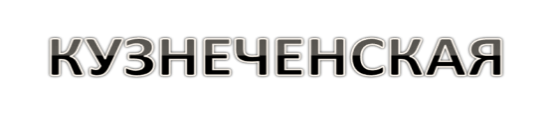 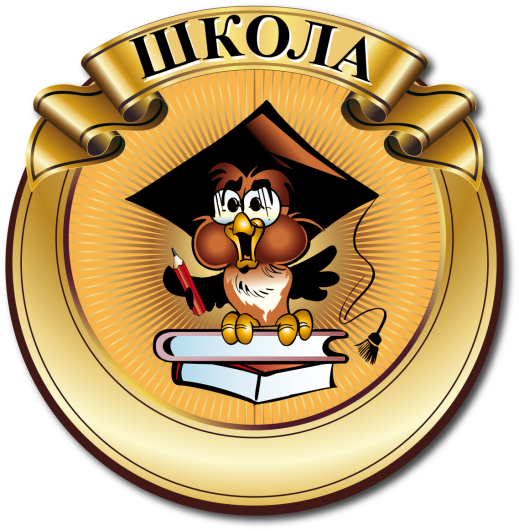 Учтено мнениеСовета обучающихся«___»  ___________ 2019 годаПредседатель Совета обучающихся	                   ______________Согласован                                                               Утвержденс Управляющим советом школы                             Руководитель Совета обучающихся«___» ____________ 2019 года                                «___»   ______________ 2019 годаПредседатель Управляющего совета                     Е.П.Графская 	____________ Т.А.АнтоноваПлан работы Совета обучающихсяМОУ «Кузнеченская СОШ» Приозерского муниципального районана 2019-2020 учебный годпгт Кузнечное, 2019Директор школы Т.А. АнтоноваПредседатель Совета обучающихся заместитель директора по ВР Ю.А. ВорожцоваДатаМероприятияСентябрьПраздник «Здравствуй, школа!»СентябрьВыборы самоуправления в классахСентябрьОрганизационное заседание Совета обучающихся, Совет старост классов. Утверждение плана работы на 2019-2020учебный годСентябрьВыборы председателя Совета обучающихсяОктябрьАкция, посвященная Дню пожилого человека, приуроченная ко Дню учителя(Поздравление учителей ветеранов)ОктябрьПраздничный концерт «Нет выше звания – Учитель!»ОктябрьВыставка рисунков «Подарок учителю»ОктябрьПраздник «Посвящение в первоклассники»ОктябрьПроект рисунков «Помогаю» (дом для бездомных животныхОктябрьЗаседание Совета/старост классовНоябрьАкция «В единстве наша сила!», посвященная Дню народного единстваНоябрьКонкурс выставка рисунков «Подарок для мамы»НоябрьПраздничный концерт ко Дню матери «Мамино сердце»НоябрьАкция «Они тоже хотят жить!», посвященная проблеме брошенных животныхНоябрьВыставка проектных рисунков «Дом для бездомных животных»НоябрьЛинейка «Итоги 1 четверти»НоябрьЗаседание Совета/старост классовДекабрьАкция памяти «День героев Отечества в России»ДекабрьВыставка «Права ребенка», посвященная Дню Конституции РФДекабрьКонкурс «Новогодняя игрушка»ДекабрьКонкурс рисунков «Новогодняя сказка»ДекабрьПодготовка и проведение Новогодних праздниковДатаМероприятияЯнварьВыставка информация «Блокада Ленинграда» ко Дню памятиЯнварьАкция памяти «Город над вольной Невой», посвященная блокаде города ЛенинградаЯнварьАкция «Помогаю» кормление бездомных животных, птицЯнварьЛинейка «Итоги 2 четверти» ЯнварьЗаседание совета Совета/старост классовФевральКонкурс творческих работ «Военные страницы истории России» (Рисунки, газеты,плакаты)                 ФевральИгровая программа «А ну-ка, парни!», посвященная Дню защитников ОтечестваФевраль Конкурс «Строевая песня»ФевральАкция «Помогаю» Конкурс сочинений о бездомных животныхФевральЗаседание Совета/старост классовМартАкция «Открытка к празднику» Поздравление женщин с праздником 8 марта (ветеранов ВОВ, учителей ветеранов)МартИгровая программа «А, ну-ка, девочки!»(1-4 классы)Игровая программа «А, ну-ка, девушки!»(5-11 классы)МартКонкурс «Девичья песня»Март «Стихи о маме» мероприятие, посвященное Всемирному дню поэзииМартКонкурс-выставка фотографий «Моя кошка»МартЗаседание Совета/старост классовАпрель Конкурс выставка рисунков «Космическое путешествие»Апрель Игра по станциям «Земля наш дом»АпрельАкция «Мы в ответе за тех, кого приручили»АпрельЗаседание Совета/старост классовАпрельЛинейка «Итоги 3 четверти»МайПразднование Дня ПобедыМитинг, посвященный Дню Победы» Мы помним, мы гордимся».Участие в акции «Бессмертный полк»Концертная программа «Великая Победа»МайТоржественная линейка «Школа, до свидания»МайЗаседание Совета/старост классов. Подведение итогов работы за 2019-2020 учебный год.МайШкольный фестиваль «Лидеры образования -2020»